WYMAGANIA EDUKACYJNE Z HISTORII NIEZBĘDNE DO UZYSKANIA PRZEZ UCZNIA POSZCZEGÓLNYCH ŚRÓDROCZNYCH I ROCZNYCH OCEN KLASYFIKACYJNYCH WYNIKAJĄCYCH Z REALIZOWANEGO PROGRAMU NAUCZANIA ROBERT ŚNIEGOCKI „POZNAĆ PRZESZŁOŚĆ” NOWA ERA (LICEUM 4-LETNIE)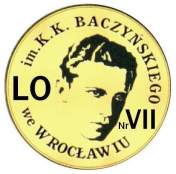 ZAKRES PODSTAWOWYSzczegółowe wymagania edukacyjne dla klasy 3H, 3GSzczegółowe wymagania edukacyjne dla klasy 3H, 3GSzczegółowe wymagania edukacyjne dla klasy 3H, 3GSzczegółowe wymagania edukacyjne dla klasy 3H, 3GSzczegółowe wymagania edukacyjne dla klasy 3H, 3GOcenę niedostateczną otrzymuje uczeń, który nie spełnia wymagań edukacyjnych niezbędnych do uzyskania oceny dopuszczającej.Ocenę niedostateczną otrzymuje uczeń, który nie spełnia wymagań edukacyjnych niezbędnych do uzyskania oceny dopuszczającej.Ocenę niedostateczną otrzymuje uczeń, który nie spełnia wymagań edukacyjnych niezbędnych do uzyskania oceny dopuszczającej.Ocenę niedostateczną otrzymuje uczeń, który nie spełnia wymagań edukacyjnych niezbędnych do uzyskania oceny dopuszczającej.Ocenę niedostateczną otrzymuje uczeń, który nie spełnia wymagań edukacyjnych niezbędnych do uzyskania oceny dopuszczającej.Wymagania edukacyjne niezbędne do uzyskania oceny dopuszczającej.Wymagania edukacyjne niezbędne do uzyskania oceny dostatecznej.Uczeń potrafi to,co na ocenę dopuszczającą oraz:Wymagania edukacyjne niezbędne do uzyskania oceny dobrej.Uczeń potrafi to,co na ocenę dostateczną oraz:Wymagania edukacyjne niezbędne do uzyskania oceny bardzo dobrej.Uczeń potrafi to,co na ocenę dobrą oraz:Wymagania edukacyjne niezbędne do uzyskania oceny celującej.Uczeń potrafi to,co na ocenę bardzo dobrą oraz:W epoce humanistów i wielkich odkryć geograficznychW epoce humanistów i wielkich odkryć geograficznychW epoce humanistów i wielkich odkryć geograficznychW epoce humanistów i wielkich odkryć geograficznychW epoce humanistów i wielkich odkryć geograficznychUczeń zna:daty: 1492, 1497–
–1499, 1519–1522postacie: Krzysztofa Kolumba, Vasco da Gamy, Ferdynanda MagellanaUczeń rozumie:rolę Hiszpanii i Portugalii w wielkich odkryciach geograficznychUczeń potrafi:wyjaśnić wpływ na wielkie odkrycia geograficzne opanowania przez Turków szlaków łączących Europę ze WschodemUczeń zna:postacie: Marca Pola, Henryka Żeglarza, Ameriga Vespucciego, IzabeliI Kastylijskiej, FerdynandaII AragońskiegoUczeń rozumie:pojęcia: karawela, astrolabium, busola, kompas, handel lewantyńskiznaczenie karaweli dla żeglugi dalekomorskiejdlaczego nowo odkryty kontynent nazwano AmerykąUczeń potrafi:wyjaśnić, skąd średniowieczni Europejczycy czerpali wiedzę o nieznanych krainachscharakteryzować polityczne, gospodarcze i religijne przyczyny odkryć geograficznychUczeń zna:datę: 1488postać:BartolomeuDiazacztery wyprawy Krzysztofa Kolumba przez Atlantyk i jego osiągnięcia odkrywczeUczeń rozumie:pojęcia: portolany, laska Jakubawpływ wypraw dalekomorskich na pozycję miast Półwyspu IberyjskiegoUczeń potrafi:scharakteryzować wpływ czynnika demograficznego na udział państw iberyjskich w wielkich odkryciach geograficznychUczeń zna:niebezpieczeństwa, z którymi musieli się borykać żeglarze w czasie wyprawUczeń rozumie:wpływ upadku ostatniej twierdzy Maurów w Hiszpanii na decyzję królewskiej pary o sponsorowaniu wyprawy Krzysztofa KolumbaUczeń potrafi:scharakteryzować skutki wielkich odkryć geograficznych – polityczne, gospodarcze, poznawcze, naukowe, kulturowescharakteryzować udoskonalenia, które w karaweli wprowadzili Portugalczycy Uczeń rozumie:dalekosiężne skutki wielkich odkryć geograficznych dla Kościoła katolickiego Uczeń potrafi:wyjaśnić, dlaczego nowym ziemiomnadawano nazwy pochodzące od krajów, z których pochodzili odkrywcyocenić skutki odkryć geograficznych dla ludów nowo odkrytych lądów i dla EuropejczykówUczeń zna:daty:1494, 1519, 1532postacie:HernánaCortésa, Francisca PizarraUczeń rozumie:pojęcia: konkwistador, faktoria, strefa wpływów, inflacjaUczeń potrafi:wymienić główne postanowienia traktatu w Tordesillaswskazać na mapie trasy najważniejszych podróży odkrywcówUczeń zna:daty: 1497, 1500 postacie: Pedra Álvaresa Cabrala, Johna CabotaUczeń rozumie:przyczyny sprowadzenia niewolników do Amerykipojęcie: handel trójkątnyUczeń potrafi:wyjaśnić, w jaki sposób powstały pierwsze imperia kolonialnewskazać na mapie strefy wpływów – hiszpańską i portugalską z 1494 r.Uczeń zna:datę:1534postać:Jacques’a CartieraUczeń rozumie:pojęcie:encomiendaprzyczyny różnicy w organizacji kolonii hiszpańskich i portugalskichUczeń potrafi:wyjaśnić wpływ odkrycia i opanowania nowych lądów przez Europejczyków na gospodarkę kapitalistycznąUczeń zna:postacie: Montezumy II, AtahualpyUczeń rozumie:negatywne skutki powstania imperiów kolonialnychUczeń potrafi:opisać proces rozrostu posiadłości kolonialnych państw europejskich w XVI–XVIII w.wyjaśnić przyczyny procesu wyniszczenia pierwotnych cywilizacji AmerykiUczeń zna:encyklikę papieża Pawła III przeciw pozbawianiu rdzennych mieszkańców Ameryki wolności i własnościpierwszą angielską osadę w Ameryce Północnejpierwszą holenderską faktorię w Ameryce Północnej francuską kolonię w Ameryce Północnej Uczeń rozumie:różnicę w polityce kolonialnej Hiszpanów i HolendrówUczeń potrafi:wskazać na mapie Jamestown, Quebec, Manhattan, Nowy Amsterdamocenić politykę kolonizatorów wobec podbitej ludnościUczeń zna:daty: 1509, 1543czas zastosowania metalowej ruchomej czcionki w drukarstwiepostacie:Johannesa Gutenberga,Erazma z Rotterdamu, Mikołaja Kopernika, Leonarda da Vinci, Michała Anioła oraz ich dziełaUczeń rozumie:pojęcia: renesans (odrodzenie), humanizmznaczenie wynalazku Gutenbergadoniosłość odkrycia Mikołaja Kopernikaznaczenie dzieła Pochwała głupoty Erazma z RotterdamuUczeń potrafi:podać przykłady dzieł sztuki renesansowejUczeń zna:datę: 1532 postacie:Rafaela Santi,Tycjana oraz ich dziełacharakterystyczne cechy sztuki renesansowejgłówne idee zawarte w dziele Książę Niccola Machiavellego Uczeń rozumie:pojęcia: heliocentryczna budowa wszechświata, układ geocentryczny, perspektywa, makiawelizmwpływ uczonych bizantyńskich,poszukujących we Włoszech schronienia po zdobyciu przez Turków Konstantynopola, na rozwój zainteresowań kulturą antyczną Uczeń potrafi:przedstawić poglądy głównych myślicieli renesansuwymienić dzieła głównych twórców epokiwskazać różnicę między średniowieczną a renesansową wizją świata i człowiekaUczeń zna:główne idee zawarte w dziełach Utopia Tomasza Morusa oraz Sześciu księgach o RzeczypospolitejJeana Bodina postacie:Sandra Botticellego, Albrechta Dürera, Filippa Brunelleschiego, Dantego Alighieri, Francesca Petrarki oraz ich dziełaUczeń rozumie:pojęcia:attyka, krużganki, portykdlaczego Człowiek witruwiański Leonarda da Vinci stanowi przykład realizacji głównych haseł humanizmuUczeń potrafi:wyjaśnić, w jaki sposób w architekturze  renesansowej realizowano hasło powrotu do antykuUczeń zna:czas powstania Globe Theatre w Angliipostacie:Lucasa Cranacha Starszego, Hansa Holbeina Młodszego, Hieronima Boscha, Pietera Bruegla Starszego, Galileusza oraz ich dzieła i osiągnięciaUczeń rozumie:pojęcie: człowiek renesansuna czym polegała przemiana w sposobie myślenia Europejczyków w okresie renesansudlaczego renesansowym twórcom przyświecałamyśl rzymskiego komediopisarza: Człowiekiem jestem i sądzę, że nic, co ludzkie, nie jest mi obceUczeń potrafi:wyjaśnić, dlaczego w okresie renesansu doszło do rozwoju języków narodowychpodać przykłady pisarzy i poetów tworzących w językach narodowychUczeń zna:postacie: Miguela Serveta, Paracelsusa oraz ich osiągnięciaUczeń rozumie:znaczenie bogatych rodów Medyceuszy i Sforzów dla szerzenia się idei renesansurolę mecenatu artystycznego – Kościoła, dworu, rodów mieszczańskichUczeń potrafi:scharakteryzować myśl polityczną epoki odrodzeniawskazać różnicę między włoską a niderlandzką sztuką renesansowąUczeń zna:datę:1517 postacie:Marcina Lutra, Jana Kalwinaprzyczyny wystąpienia Marcina LutraUczeń rozumie:pojęcia: odpust, celibat, reformacja, luteranizm, kalwinizmdlaczego ogłoszenie 95 tez przez Marcina Lutra doprowadziło do rozłamu w KościeleUczeń potrafi:omówić zasady wyznania luterańskiegoUczeń zna:daty: 1534,1536 1555, 1572 postacie:Henryka VIII,Henryka Burbona Uczeń rozumie:pojęcia:Akt supremacji, predestynacja, hugenoci, Kościół luterański, Kościół anglikański, pokój w Augsburgu, Augsburskie wyznanie wiary, noc św. Bartłomiejazasadę „czyja władza, tego religia”Uczeń potrafi:wyjaśnić okoliczności, w których doszło do rzezi hugenotów we Francjiwyjaśnić przyczyny konfliktu Henryka VIII z papieżemomówić zasady wyznania kalwińskiego i anglikańskiegoUczeń zna:daty: 1524–1526, 1598 postacie:Thomasa Müntzera,Filipa MelanchtonaUczeń rozumie:pojęcia:edykt wormacki, wojna chłopska, banicja, edykt z Nantesdlaczego Marcin Luter nie udzielił poparcia walczącym chłopomUczeń potrafi:wyjaśnić, dlaczego doszło do wybuchu wojny chłopskiej w Niemczechomówić przyczyny polityczne wojen religijnych we Francjiomówić zasady edyktu z NantesUczeń zna:datę: 1529postacie: Tomasza Morusa, Katarzyny Aragońskiej, Anny BoleynUczeń rozumie:z czego wynikał podział religijny Rzeszypojęcia: protestantyzm, konsystorz, sejm w SpirzeUczeń potrafi:wyjaśnić przyczyny konfliktu HenrykaVIII z Tomaszem Morusemporównać najważniejsze wyznania powstałe w okresie reformacjiwskazać na mapie państwa, w których zwyciężyła reformacjaUczeń zna:metody i środki propagandy wykorzystywane przez protestantów i katolików do walki religijnejUczeń rozumie:teorię o wpływie etyki protestanckiej na rozwój kapitalizmuUczeń potrafi:ocenić wpływ kryzysu w Kościele katolickim na szerzenie się haseł reformacjiocenić społeczne,polityczne i kulturowe skutki reformacjiUczeń zna:daty: 1545–1563 Uczeń rozumie:pojęcia: herezja, sobór powszechny, reforma Kościoła katolickiego i kontrreformacjaUczeń potrafi:wymienić główne postanowienia soboru trydenckiegoUczeń zna:datę:1534 postać:Ignacego LoyoliUczeń rozumie:pojęcia:Katechizm rzymski, seminarium duchowne, „żołnierze Chrystusa”, Towarzystwo Jezusowe (jezuici)Uczeń potrafi:scharakteryzować działalność jezuitówUczeń zna:datę: 1542 postacie: Pawła III, Giordana Bruna, Piusa VUczeń rozumie:pojęcia: Święte Oficjum, konwersja, inkwizycjadlaczego, mimo surowej reguły, zakon jezuitów cieszył się dużą popularnością, a jego działalność spotykała się w XVI w. z powszechnym uznaniemUczeń potrafi:wyjaśnićróżnicę w znaczeniu terminów kontrreformacja i reforma Kościoła katolickiegoUczeń zna:datę:1559 Uczeń rozumie:pojęcia: brewiarz rzymski, Wulgata, synod diecezjalny, synod prowincjonalny, księgi metrykalne, dysputa, Indeks ksiąg zakazanychdlaczego na indeksie znalazło się dzieło Mikołaja Kopernika O obrotach sfer niebieskichzwiązek reformy Kościoła z narodzinami barokuUczeń potrafi:ocenić działania podjęte przez Kościół rzymskokatolicki w XVI w.Uczeń zna:postacie: Juliusza II, LeonaXnowe zakony (poza jezuitami), którepodjęły działalność w duchu odnowy Kościoła Uczeń rozumie:pojęcia:pijarzy,kapucyni, karmelitanki, szarytki, wizytki, urszulanki, sobór laterański VUczeń potrafi:wyjaśnić wpływ postanowień soboru trydenckiego na pogłębienie podziałów religijnychUczeń zna:daty: 1526, 1588 postacie:Elżbiety I, Filipa II Habsburga, Mehmeda II Zdobywcy, Ludwika JagiellończykaUczeń rozumie:pojęcia:Wielka Armada, Liga Święta, bitwa pod MohaczemUczeń potrafi:wymienić państwa, które rywalizowały o prymat w Europie Zachodniej w XVI w.wymienić przyczyny konfliktu między Hiszpanią i Angliąwyjaśnić okoliczności śmierci Ludwika Jagiellończykawyjaśnić cele polityki Imperium OsmańskiegoUczeń zna:daty: 1571, 1581 postacie:Karola V Habsburga, Ferdynanda I Habsburga, Wilhelma Orańskiegonazwy dynastii rywalizujących o prymat w Europie Uczeń rozumie:pojęcie: Republika Zjednoczonych Prowincjisens powiedzenia, że w imperium Karola V „słońce nigdy nie zachodziło”Uczeń potrafi:wskazać na mapie terytoria, o które rywalizowały państwa w Europie Zachodniej w XVI w.podać przyczyny podziału dynastii Habsburgów na linie austriacką i hiszpańskąwyjaśnićpolityczne, gospodarcze i religijne przyczyny rewolucji w Niderlandachwymienić członków Ligi Świętej zawartej w 1571 r.Uczeń zna:daty: 1525, 1579 postacie: Franciszka I Walezjusza,  Marii Stuartprzyczyny i konsekwencje bitwy pod PawiąUczeń rozumie:pojęcia: powstanie gezów, pacyfikacja gandawska, unia utrechckaprzyczyny i skutki wojen włoskich Uczeń potrafi:wyjaśnić przyczyny rywalizacji Marii Stuart i Elżbiety I Tudorscharakteryzować politykę Franciszka I Walezjuszaocenić politykę Hiszpanów wobec mieszkańców NiderlandówUczeń zna:datę: 1559 postać:Francisa Drake’aUczeń rozumie:konsekwencje wojen włoskich dla Francji, Habsburgów i państw włoskichUczeń potrafi:wyjaśnić znaczenie pokonania Wielkiej Armady przez Anglików dla planów imperialnych Angliiwymienić postanowienia pokoju w Cateau-
-CambrésisUczeń rozumie:ideę zawierania sojuszów zwanych Ligami Świętymi i ich różnorodne cele polityczneUczeń potrafi:wyjaśnić rolę Wenecji w zmaganiach z Turcjąwskazać na mapie podział terytorium państwawęgierskiego na trzy częściUczeń zna:datę: 1531 wiek, w którym ukształtowała się gospodarka folwarczno-
-pańszczyźnianamiasto, w którym powstała pierwsza giełdaUczeń rozumie:pojęcia: giełda, gospodarka folwarczno-
-pańszczyźniana, manufaktura, kapitalizmUczeń potrafi:wyjaśnić, na czym polegała różnica organizacji pracy w zakładzie rzemieślniczym i manufakturzewskazać różnice w rozwoju gospodarki w Europie Zachodniej i Środkowo-
-WschodniejUczeń zna:liczbę ludności Europy na początku i pod koniec XVI w.najbardziej zaludnione państwo Europy w XVI w.Uczeń rozumie:pojęcia: system nakładczy, rewolucja cenograniczenia produkcji związane z działalnością cechówwpływ zwiększenia produkcji rolnej na poprawę warunków bytowych Europejczykówprzyczyny zwiększania wymiaru pańszczyznyUczeń potrafi:wymienić czynniki, które wpłynęły na wzrost demograficzny w Europie w XVI w.wyjaśnić zjawisko rewolucji cen i jego przyczynyUczeń zna:największe miasta w Europie w XVI w.trzy główne strefy morskiej wymiany handlowej w Europieumowną granicę na Łabie dwóch stref rozwoju gospodarczego EuropyUczeń rozumie:pojęcia:kompania handlowa, grodzenie, dualizm gospodarczyUczeń potrafi:opisać znaczenie odkryć geograficznych i wpływ koniunktury zbożowej na rozwój gospodarkiwyjaśnić wpływ popytu na wełnę i rozwoju włókiennictwa w Anglii na proces grodzeniaUczeń zna:przyczyny migracji w XVI w.Uczeń rozumie:pojęcia: tulipanowa gorączkawpływ rozwoju techniki na różne gałęzie wytwórczościUczeń potrafi:potrafi podać przykłady grup ludności, które migrowały w Europie i do Nowego Światawyjaśnić, na czym polegała różnica w rozwoju gospodarki w Europie Zachodniej i Środkowo-
-Wschodniejporównać proces urbanizacji w różnych częściach Europy w XVI w.Uczeń zna:największe domy bankowe w Europie – Fuggerów i WelserówUczeń rozumie:pojęcia:bańka spekulacyjnaznaczenie spółek dla rozwoju handluUczeń potrafi:wyjaśnić wpływ gospodarki folwarczno-
-pańszczyźnianej na stagnację życia gospodarczego w miastach Europy Środkowo-
-Wschodniej i pozycję mieszczanPolska złotego wiekuPolska złotego wiekuPolska złotego wiekuPolska złotego wiekuPolska złotego wiekuUczeń zna:daty:1515,1525, 1572 postacie:Władysława Jagiellończyka, Ludwika Jagiellończyka, ZygmuntaStarego, ZygmuntaAugusta, Albrechta Hohenzollernapostanowienia traktatu wiedeńskiegookoliczności, w których doszło do hołdu pruskiego w 1525 r.Uczeń rozumie:pojęcia: traktat krakowski,hołd pruski, traktat wiedeński, sekularyzacja, lenno, polityka dynastyczna, złoty wiekprzyczyny zawarcia traktatu wiedeńskiegoUczeń potrafi:wyjaśnić przyczyny i konsekwencje podpisania traktatu krakowskiegoUczeń zna:daty: 1514, 1519–
–1521postać: Wasyla IIIokoliczności, w których doszło do bitwy pod OrsząUczeń potrafi:scharakteryzować stosunki między Rzeczpospolitą a Prusami Zakonnymi, a następnie Prusami Książęcymiwyjaśnić, dlaczego doszło do wybuchu wojny w 1519 r.wyjaśnić, jakie czynniki miały wpływ na przebieg ostatniej wojny z zakonem krzyżackimscharakteryzować stosunki Polski z Moskwą w pierwszej połowie XVI w.Uczeń zna:daty: 1561, 1563–1570, 1568 lata panowania trzech ostatnich Jagiellonów na polskim troniepostać:Gottarda Kettleracel utworzenia i zadania Komisji MorskiejUczeń rozumie:pojęcia:zakon inflancki, układ wileński, kaprowie, flota królewska,żegluga narewska, pierwsza wojna północna, InflantyUczeń potrafi:wyjaśnić, dlaczego przeniesiono prawa dziedziczenia lenna w Prusach Książęcych na brandenburską linię Hohenzollernówomówić przyczyny, przebieg i skutki pierwszej wojny północnejUczeń zna:daty: 1531, 1533,1570 postacie: Sulejmana I Wspaniałego, Jana Zápolyiprzyczyny i skutki bitwy pod Obertynempostanowienia zawarte w Statutach KarnkowskiegoUczeń rozumie:pojęcia: Hospodarstwo Mołdawskie, Pokucie, tabor, pokój wieczystyUczeń potrafi:wyjaśnić przyczyny rywalizacji Rzeczpospolitej z Turcją o Mołdawięwyjaśnić wpływ stosunków Rzeczpospolitej z Habsburgami na kontakty z Turcjąomówić przyczyny konfliktu Zygmunta Augusta z  Gdańskiemscharakteryzować treść obrazu Jana Matejki Hołd pruskiUczeń zna:postać:Jana Kostkikupiecko-bankierski ród Loitzówpowiązania rodzinne Jagiellonów z Hohenzollernami i Habsburgami Uczeń rozumie:pojęcie: galeondlaczego Albrecht Hohenzollern zdecydował się na przejście na luteranizmUczeń potrafi:ocenić rolę traktatu wiedeńskiego we wzajemnych stosunkach Jagiellonów i Habsburgówwyjaśnić, dlaczego plany budowy floty morskiej zakończyły się niepowodzeniemscharakteryzować różne opinie funkcjonujące w polskiej historiografii na temat skutków traktatu krakowskiegoUczeń zna:daty:1454, 1468,1505 postać: Jana Łaskiego, Aleksandra Jagiellończykamiejsce, gdzie odbył się pierwszy sejm walnyUczeń rozumie:pojęcia: demokracja szlachecka, konstytucja Nihil novi, przywileje szlacheckie, sejm walny, trzy stanysejmujące, senat, izba poselskadlaczego władcy wydawali przywileje dla szlachty znaczenie przywileju cerekwicko-
-nieszawskiego dla polskiego parlamentaryzmuUczeń potrafi:wymienić postanowienia przywilejucerekwicko-
-nieszawskiegowyjaśnić wpływ konstytucji Nihil novi na kształtowanie się demokracji szlacheckiejUczeń zna:daty: 1496,1518  kompetencje izby poselskiej i senatuskład senatuUczeń rozumie:pojęcia: sejmiki ziemskie, sejmiki prowincjonalne, prawo ziemskieznaczenie statutów piotrkowskichdla ugruntowania dominującej pozycji szlachty w państwieznaczenie decyzji króla o zrzeczeniu się prawa do rozstrzygania sporów szlachty z jej poddanymiUczeń potrafi:scharakteryzować wpływ rozwoju gospodarki folwarczno-
-pańszczyźnianej na polityczne dążenia szlachtyopisać rolę króla, senatu i izby poselskiej podczas obrad sejmu walnegoscharakteryzować rolę sejmików ziemskichUczeń zna:daty: 1562–1563 Uczeń rozumie:pojęcia: ruch egzekucyjny, domena królewska, królewszczyzna, unia realna, rewindykacja, wojsko kwarcianeUczeń potrafi:scharakteryzować postulaty ruchu egzekucyjnegowyjaśnić, dlaczego nie zrealizowano wielu postulatów ruchu egzekucyjnegoUczeń zna:datę:1523Uczeń rozumie:pojęcia:magnateria, lustracja, rokosz,elekcja viventerege, elekcjaviritim, sejmik przedsejmowy, sejmik relacyjny, sejmik elekcyjny, sejmik deputacki, instrukcje poselskie, uniwersałydlaczego Zygmunt August zdecydował się na przystąpienie do ruchu egzekucyjnegoUczeń potrafi:wymienić rodzaje sejmików ziemskich i scharakteryzować ich kompetencjewyjaśnić,dlaczego sejmiki odbywały się w kościołachUczeń zna:rolę królowej Bony w dziele lustracji i rewindykacji królewszczyznUczeń rozumie:przyczyny zwycięstwa politycznego średniej szlachtyUczeń potrafi:ocenić, czy słuszna jest teza, że demokracja szlachecka była jedną z przyczyn osłabienia autorytetu władzy monarszej w RzeczpospolitejUczeń zna:okres, w którym został zapoczątkowany renesans na ziemiach polskich – połowa XV w.datę: 1543 postacie: Mikołaja Reja, Jana Kochanowskiego, Mikołaja Kopernika, Bony SforzyUczeń potrafi:podać przykładybudowli renesansowych w Polscepodać przykłady utworów Mikołaja Reja i Jana Kochanowskiego oraz omówić ich tematykęwyjaśnić doniosłość dzieła Mikołaja KopernikaUczeń zna:daty: 1474, 1551postać: Andrzeja Frycza ModrzewskiegoUczeń rozumie:pojęcia: cenzura, Kościół narodowy, Akademia Wileńska, Akademia Zamojska, kolegium w Braniewiedlaczego dziełoAndrzeja Frycza Modrzewskiego O poprawie Rzeczypospolitej wydrukowano najpierw w wersji ocenzurowanej Uczeń potrafi:scharakteryzować myśl polityczną i społeczną Andrzeja Frycza Modrzewskiegoopisać działanie polskiego szkolnictwa w XVI w.Uczeń zna:daty: 1501,1519–1531 postacie:Filippa Buonaccorsiego (Kallimacha), Franciszka Florentczyka, Bartolomea Berrecciego, Stanisława OrzechowskiegoUczeń rozumie:pojęcia: arkady, kaplica ZygmuntowskaUczeń potrafi:scharakteryzować myśl polityczną Stanisława Orzechowskiego  wyjaśnić różnicę w poglądach Stanisława Orzechowskiego i Andrzeja Frycza Modrzewskiegowymienić elementy architektury renesansowej i wskazać je w budowlach, takich jak: ratusz w Poznaniu, pałac w Baranowie, Sukiennice w Krakowie, kaplica Zygmuntowska, dziedziniec na WaweluUczeń zna:datę: 1508 postacie:Marcina Kromera, Marcina Bielskiego, Macieja z Miechowa, Jana Dantyszka, Andrzeja Krzyckiego, Biernata z Lublina, Mikołaja Sępa Szarzyńskiego, Bertranda Morandakontakty Jana Dantyszka z Erazmem z RotterdamuUczeń rozumie:pojęcia: epistolografia, polichromia, „Padwa północy”Uczeń potrafi:zaprezentować dokonania twórców odrodzenia w dziedzinie literatury i sztuki oraz historiografiiomówić założenia urbanistyczne Zamościawskazać na mapie  miejscowości, w których znajdowały się budowle renesansoweUczeń zna:postacie: Wojciecha Oczki, Klemensa Janickiego, Stanisława SamostrzelnikaUczeń rozumie:pojęcia: modlitewnik królowej Bony, Kodeks Baltazara Behema, miniatura, psalmyznaczenie mecenatu dla kultury renesansowejUczeń potrafi:porównać styl gotycki z renesansowymprzedstawić związki europejskich przedstawicieli renesansuz PolskąUczeń zna:daty: 1573, 1596 sytuację wyznaniową w państwie polsko-
-litewskim przed reformacjąwyznania protestanckie w Polsce w XVI w.Uczeń rozumie:pojęcia: konfederacja warszawska, unia brzeska, tolerancja religijna, unici, obrządek greckokatolickiprzyczyny uchwalenia aktu konfederacji warszawskiejcele zawarcia unii brzeskiejUczeń potrafi:wymienić postanowienia konfederacji warszawskiejomówić decyzje unii brzeskiejUczeń zna:datę:1562 Uczeń rozumie:pojęcia: bracia polscy (unitarianie, arianie), pacyfizm, Akademia Rakowskadlaczego doszło do rozłamu w Kościele kalwińskimprzyczyny szerzenia się luteranizmu w miastachprzyczyny popularności kalwinizmu wśród szlachty polskiejUczeń potrafi:scharakteryzować ideologię społeczną arianscharakteryzować wyznania protestanckie występujące na ziemiach RzeczpospolitejUczeń zna:datę:1570 postać: Jana ŁaskiegoUczeń rozumie:pojęcia: husyci, anabaptyści, bracia czescy, zgoda sandomierska, Jednota Braterskadlaczego do synodu sandomierskiego nie zostali dopuszczeni bracia polscyUczeń potrafi:wyjaśnić, dlaczego o Rzeczpospolitej zwykło się mówić, że była państwem bez stosówUczeń zna:datę: 1577postacie: Stanisława Hozjusz, Jakuba Wujka, Piotra Skargiprzyczyny niepowodzenia idei Kościoła narodowegoUczeń rozumie:znaczenie tłumaczenia Biblii Jakuba Wujka dla kultury polskiejUczeń potrafi:wyjaśnić, na czym polegał fenomen na skalę europejska aktu konfederacji warszawskiej wskazać na mapie ziemie Rzeczpospolitej, na których hasła reformacji trafiły na podatny gruntUczeń rozumie:pojęcia:menoniciUczeń potrafi:ocenić rolę kardynała Stanisława Hozjusza w szerzeniu haseł kontrreformacjiUczeń zna:unie zawierane z Wielkim Księstwem Litewskim w XIV i XV w. oraz ich postanowieniadatę: 1569 postać: Zygmunta AugustaUczeń rozumie:pojęcie: unia realnagroźbę zerwania unii polsko-
-litewskiej wraz z bezpotomną śmiercią Zygmunta Augustaróżnicę między unią personalną i realnąUczeń potrafi:wymienić postanowienia unii lubelskiejUczeń zna:datę: 1501 postać: Aleksandra JagiellończykaUczeń rozumie:pojęcie: inkorporacjadlaczego postanowienia unii mielnickiej nigdy nie weszły w życieUczeń potrafi:wymienić postanowienia unii w Mielnikuwskazać ziemie, które zostały wcielone do Korony przez Zygmunta AugustaUczeń zna:datę: 1566 postać: Barbary RadziwiłłównyUczeń rozumie:pojęcia: statut litewskidlaczego Zygmunt Stary i Bona nie popierali ślubu Zygmunta Augusta z Barbarą RadziwiłłównąUczeń potrafi:wymienić postanowienia drugiego statutu litewskiegoocenić znaczenie drugiego statutu litewskiego w przygotowaniach do zawarcia unii realnejprzedstawić strukturę narodowościową Rzeczpospolitej Obojga NarodówUczeń zna:datę:1579 postać: Mikołaja RadziwiłłaUczeń rozumie:korzyści i zagrożenia wynikające z zacieśnienia unii dla strony polskiej i litewskiejUczeń potrafi:wyjaśnić rolę zagrożenia ze strony Moskwy dla przyspieszenia prac nad zawarciem unii realnejwyjaśnić przyczyny sprzeciwu Litwinów wobec planów unii lubelskiejomówić okoliczności powstania Uniwersytetu WileńskiegoUczeń rozumie:pojęcia: polonizacja, język ruskicel namalowania przez Jana Matejkę obrazu Unia lubelskaUczeń potrafi:dokonać interpretacji treści obrazu Jana Matejki Unia lubelskazająć stanowisko w dyskusji: „Czy unia lubelska była sukcesem czy porażką Zygmunta Augusta?” oraz uzasadnić swoją opinięUczeń zna:daty: 1572, 1573, 1576postacie: Henryka Walezego, Stefana Batorego Uczeń rozumie:pojęcia: wolna elekcja (elekcjaviritim), artykuły henrykowskie, pacta conventaUczeń potrafi: wymienić pierwszych królów elekcyjnychpodać postanowienia zawarte w artykułach henrykowskichwyjaśnić, czym były pacta conventapodać przykłady zobowiązań Henryka Walezego zawartych w pacta conventaUczeń zna:daty: 1574, 1575 postacie: Anny Jagiellonki, Jana ZamoyskiegoUczeń rozumie:dlaczego szlachta wybrała Annę Jagiellonkę na króla PolskiUczeń potrafi:wyjaśnić wpływ wydarzeń we Francji na decyzję Henryka Walezego o opuszczenia Rzeczpospolitej omówić okoliczności wyboru Anny Jagiellonki na króla PolskiUczeń zna:daty:1577–1582,1578 postać: Jakuba UchańskiegoUczeń rozumie:pojęcia: interreks,konfederacja, sejm konwokacyjny, piechota wybraniecka, Trybunał Koronnydlaczego czas bezkrólewia był okresem niebezpiecznym dla państwaUczeń potrafi: wyjaśnić przyczyny wojny z Moskwą za panowania Stefana Batoregowskazać na mapie miejsca starć podczas wyprawy Stefana Batorego na Moskwęwskazać na mapie ziemie przyznane Polsce na mocy rozejmu w Jamie Zapolskimwyjaśnić przyczyny utworzenia Trybunału KoronnegoUczeń zna:daty: 1576–1577 postać:Piotra SkargiUczeń rozumie:powody niechęci szlachty do tworzenia piechoty wybranieckiejUczeń potrafi: wyjaśnić przyczyny i skutki konfliktu Stefana Batorego z Gdańskiemscharakteryzować politykę wewnętrzną i zagraniczną Stefana Batoregopodać przyczyny zawarcia rozejmu w Jamie ZapolskimUczeń rozumie:znaczenie wolnej elekcji dla systemu demokracji szlacheckiejmechanizm propagandy politycznej na wolnych elekcjachUczeń potrafi: ocenić panowanie pierwszych władców elekcyjnychUczeń zna:wiek, w którym kształtowała się gospodarka folwarczno-
-pańszczyźnianaUczeń rozumie:pojęcia: pańszczyzna, folwark, dwór szlachecki Uczeń potrafi:wyjaśnić, na czym polegała gospodarka folwarczno-
-pańszczyźnianaUczeń zna:datę: 1496 okres pomyślnej dla Rzeczpospolitej koniunktury na zboże w Europie:
poł. XVI–poł. XVII w.Uczeń rozumie:pojęcia: koniunktura, monopol, przywiązanie chłopa do ziemiUczeń potrafi:wyjaśnić, dlaczego zabroniono mieszczanom kupna ziemi oraz obejmowania wyższych urzędów i stanowisk kościelnychwymienić główne towary eksportowe państwa polsko-
-litewskiego w XVI w.Uczeń zna:datę: 1520 Uczeń rozumie:pojęcia: zbiegostwo, dyby, miasta główne, miasta prywatne, jarmarki, żupy solneUczeń potrafi:wyjaśnić, jak szlachta zabezpieczała się przed zbiegostwem chłopówwymienić postanowienia statutu toruńskiegoscharakteryzować pozycję chłopów i mieszczan w społeczeństwie polskim w XVI i na początku XVII w.wyjaśnić, dlaczego władcy mieli monopol na wydobycie soliUczeń zna:regiony Rzeczpospolitej z największą i najmniejszą liczbą miastUczeń rozumie:pojęcia: taksy wojewodzińskie, spław wiślany, lichwiarz, bank pobożnościUczeń potrafi:omówić wpływ handlu na współpracę różnych grup społecznych w XVI i pocz. XVII w.wyjaśnić, z czego wynikał spadek eksportu zboża w Gdańsku w latach 1575–1585Uczeń zna:bogate rodziny mieszczańskie – Bonerów w Krakowie i Loitzów w GdańskuUczeń rozumie:pojęcia:jarmark św. DominikaUczeń potrafi:zająć stanowisko w dyskusji: „Czy słusznie Gdańsk w XVI w. był uważany za najważniejsze miasto handlowe państwa polsko-
-litewskiego?” oraz uzasadnićswojezdanieEuropa i Rzeczpospolita w XVII w.Europa i Rzeczpospolita w XVII w.Europa i Rzeczpospolita w XVII w.Europa i Rzeczpospolita w XVII w.Europa i Rzeczpospolita w XVII w.Uczeń zna:daty: 1618–1648strony walczące w wojnie trzydziestoletniejUczeń rozumie:pojęcie: defenestracja praskaUczeń potrafi:wymienić przyczyny wybuchu wojny trzydziestoletniejwyjaśnić, dlaczego cesarscy namiestnicy zostali wyrzuceni przez okno zamku na Hradczanachwymienić najważniejsze skutki wojny trzydziestoletniejUczeń zna:postacie: Albrechta von Wallensteina, Gustawa II Adolfa, Ferdynanda II Habsburga, Fryderyka V WittelsbachaUczeń rozumie:pojęcia: Unia Ewangelicka (Unia Protestancka), Liga Katolicka, list majestatyczny, Hradczany, pokój westfalskiUczeń potrafi:scharakteryzować sytuację w Rzeszy przed wybuchem wojny trzydziestoletniejwskazać na mapie państwa obozu protestanckiego i ich przeciwnikówUczeń zna:daty: 1620, 1632 cztery etapy wojny trzydziestoletniejpostać: Chrystiana VUczeń rozumie:pojęcia: lisowczycy, łupy wojenne, Palatynat ReńskiUczeń potrafi:wyjaśnić skutki pierwszego etapu wojny dla Czechówwyjaśnić, dlaczego Dania przystąpiła do wojnyscharakteryzować przyczyny zaangażowania i główne działania wojenne Szwecjiwyjaśnić znaczenie bitew pod Białą Górą i Lützen dla przebiegu wojny trzydziestoletniejUczeń zna:daty: 1629,1643 Uczeń rozumie:pojęcia: straty demograficzne, zapaść gospodarcza, psucie monetyUczeń potrafi:omówić przyczyny zaangażowania politycznego i działania zbrojne Francji w czasie wojny trzydziestoletniejwskazać na mapie decyzje terytorialne pokoju westfalskiegowyjaśnić wpływ wojny trzydziestoletniej na polityczną, społeczną i gospodarczą sytuację w EuropieUczeń zna:przykłady psucia monety przez władców uczestniczących w wojnie trzydziestoletniejUczeń rozumie:pojęcie: sekularyzacja politykizmiany polityczne w Europie po wojnie trzydziestoletniejUczeń potrafi:zająć stanowisko w dyskusji: „Czy słusznie lisowczycy są owiani czarną legendą?” oraz je uzasadnićocenić rolę Albrechta von Wallensteina i Gustawa II Adolfa w wojnie trzydziestoletniejUczeń zna:datę: 1661 postacie: Ludwika XIV, Armanda RichelieuUczeń rozumie:pojęcia: absolutyzm, monarchia absolutna, pierwszy minister, Stany Generalne, hugenoci, Król SłońceUczeń potrafi:wymienić charakterystyczne cechy absolutyzmu francuskiego za rządów Ludwika XIVUczeń zna:daty: 1624, 1628, 1629 postacie: Ludwika XIII, Marii Medycejskiej, Anny AustriaczkiUczeń rozumie:pojęcia: regencja, regent, racja stanu, edykt łaskiwpływ zdobycia twierdzy La Rochelle na ogłoszenie edyktu łaskiprzyczyny ograniczenia przywilejów politycznych hugenotówUczeń potrafi:wyjaśnić znaczenie edyktu łaskiwyjaśnić przyczyny zaangażowania Francji w konflikt z HabsburgamiUczeń zna:daty: 1617–1643,1642,1685 postacie: Jules’a Mazarina, Jeana Baptiste’a ColbertaUczeń rozumie:pojęcia:merkantylizm, protekcjonizm, szlachta urzędniczadlaczego kardynał Richelieu bezwzględnie rozprawił się z opozycjąUczeń potrafi:scharakteryzować i ocenić politykę merkantylizmuUczeń zna:daty:1701–1714 Uczeń rozumie:pojęcia:generalny kontroler finansów, wojna o sukcesję hiszpańskąUczeń potrafi:scharakteryzować politykę zagraniczną Francji w drugiej połowie XVII i na początku XVIII w.  rozstrzygnąć, czy słusznie okres od drugiej połowy XVII w. i na początku XVIII w. nazywany jest epoką francuskiej hegemonii w Europie oraz uzasadnić swoje zdaniewskazać na mapie nabytki terytorialne Francji w XVII w.wyjaśnić, dlaczego Wersal nazwano „złotą klatką”Uczeń zna:reformy wprowadzone w armii francuskiej w czasie panowania Ludwika XIVUczeń rozumie:pojęcia:muszkiet, dragon, grenadierUczeń potrafi:zająć stanowisko w dyskusji: „Czy Wersal to oznaka potęgi czy rozrzutności Ludwika XVI?” oraz uzasadnić swoje zdanieUczeń zna:daty: 1642–1649, 1688,1689 postać: Olivera CromwellaUczeń rozumie: pojęcia:wojna domowa w Anglii, nowa szlachta, chwalebna rewolucja, monarchia parlamentarna, Deklaracja prawdlaczego uchwalono Deklarację prawUczeń potrafi:wymienić przyczyny wybucha wojny domowej w Angliiwymienić najważniejsze cechy monarchii parlamentarnejUczeń zna:daty: 1649, 1653 postacie: Jakuba I Stuarta, Karol I Stuarta Uczeń rozumie:pojęcia:purytanie, protestanci nonkonformiści, dyktatura, lord protektordlaczego hodowla owiec stała się jedną z głównych gałęzi gospodarki w Angliiprzyczyny krytyki Kościoła anglikańskiego przez purytanówUczeń potrafi:przedstawić sytuację społeczno-
-wyznaniową i gospodarczą Anglii w początkach XVII w.wymienić przyczyny konfliktu między Stuartami a parlamentem angielskim w XVII w.wskazać na mapie obszar, który w czasie wojny domowej w Anglii znalazł się pod kontrolą parlamentuprzedstawić okres dyktatury Cromwellawymienić prawa uzyskane przez parlament na mocy Deklaracji prawUczeń zna:daty:1603, 1651,1659,1679 postacie: Karola II Stuarta, Jakuba II Stuarta, Marii II Stuart, Wilhelma III OrańskiegoUczeń rozumie:pojęcia: prezbiterianie, independenci, Armia Nowego Wzoru, Habeascorpusact, Akt nawigacyjnyznaczenie Aktu nawigacyjnegodla rozwoju gospodarczego AngliiUczeń potrafi:wyjaśnić, dlaczego purytanie podzielili się na dwa odłamyopisać przebieg i skutki angielskiej wojny domowejwymienić przyczyny wojny Anglii z Republiką Zjednoczonych Prowincjiwyjaśnić, w jaki sposób doszło do powstania monarchii parlamentarnejUczeń zna:daty: 1640, 1640–
–1653,1641, 1658, 1685 Uczeń rozumie:pojęcia:Krótki Parlament, Długi Parlament, Wielkie napomnienie, Petycja praw,Parlament KadłubowyUczeń potrafi:wyjaśnić, dlaczego Armia Nowego Wzoru zyskała opinię jednej z najbardziej nowoczesnych armii w XVII w.omówić rolę Marii II Stuart w objęciu tronu przez Wilhelma III OrańskiegoUczeń rozumie:pojęcia:spisek prochowy, „papiści”przyczyny i konsekwencje wojen Anglii ze SzkocjąUczeń potrafi:wyjaśnić, dlaczegoustawa Habeascorpusact jest uznana za jeden z fundamentów przyszłej brytyjskiej demokracjiUczeń zna:czas występowania baroku w Europie (koniec XVI w. – połowa XVIII w.)postacie: Giovanniego Lorenza Berniniego, Rembrandta, Petera Paula Rubensa, Kartezjusza, JohnaLocke’aobiekty: kościół Il Gesú w Rzymie, kościół Świętych Apostołów Piotra i Pawła w Krakowie, rzeźbaEkstaza św. TeresyUczeń rozumie: pojęcia:barok, ekspresja, kolumnada, fasada,  sarmatyzm, racjonalizm, empiryzmUczeń potrafi:podać charakterystyczne cechy barokuwyjaśnić założenia racjonalizmu i empiryzmuwymienić cechy kultury sarmackiejUczeń zna:daty: 1568–1584, 1643–1644 postacie: Francesca Borrominiego, Caravaggia, Moliera, Jana Chryzostoma Paska, Thomasa Hobbesa, Isaaca Newtona, Jana Sebastiana Bacha, Georga Friedricha Händlaobiekty: kolumnada bazyliki św. Piotra w Rzymie, kościół w Nieświeżu, kolumna ZygmuntaUczeń rozumie: pojęcia: światłocień, efekt iluzji, dynamizm, portret trumienny, muzyka organowa, pamiętnikarstwoUczeń potrafi:przedstawić cechy architektury barokowejprzedstawić cechy rzeźby barokowejwyjaśnić, w jakim celu tworzono portrety trumienneUczeń zna:daty: 1668, 1677–1696 postacie: El Greca, Tylmana z Gameren, Francisa Bacona, Johannesa Keplera, Jana Heweliusza, Antonia Vivaldiego, Wacława Potockiego obiekty: pałac Ludwika XIV w Wersalu, pałac Peterhof w Petersburgu, pałac króla Jana Sobieskiego w WilanowieUczeń rozumie: pojęcia:manieryzm, barok dworskiUczeń potrafi:opisać cechy manieryzmu na przykładzie dzieł El Grecaporównać pałac w Wersalu z pałacem w WilanowieUczeń zna:datę:1637 postacie: DiegaVelázqueza, Tomasza Dolabelli, Barucha Spinozy, Claudia Monteverdiego, Jeana de La Fontaine’anowe przyrządy do badań skonstruowane w tym okresie – mikroskop, pompa próżniowa, teleskop zwierciadlanyUczeń rozumie: pojęcia: opera, oratorium, kontusz, żupan, pas kontuszowyUczeń potrafi:scharakteryzować strój sarmackiwyjaśnić, jaką rolę odgrywała sztuka barokowa w działaniach Kościoła, dworów królewskich i magnackichprzedstawić główne osiągnięcia uczonych doby barokuscharakteryzować dwa nurty filozofii doby baroku oraz myśl polityczną tej epokiUczeń zna:postacie: Samuela Twardowskiego, Macieja Kazimierza SarbiewskiegoUczeń rozumie: pojęcia: kantata, pasja, powieść łotrzykowska znaczenie muzyki kościelnej i dworskiej w dobie barokuUczeń potrafi:scharakteryzować twórczość artystów baroku i podać przykłady tworzonych przez nich dzieł architektury, rzeźby, malarstwa, muzyki, literaturyprzedstawić rolę portretu trumiennego jako źródła historycznegoUczeń zna:daty:1587, 1606 postacie: Zygmunta III Wazy, Mikołaja ZebrzydowskiegoUczeń rozumie:pojęcia: rokosz Zebrzydowskiego, magnateria, oligarchiapowiązania rodzinne Zygmunta III Wazy z JagiellonamiUczeń potrafi:wymienić przyczyny zawiązania się opozycji przeciw królowi Zygmuntowi III Waziewymienić postulaty rokoszanUczeń zna:postacie: Maksymiliana III Habsburga, Jana ZamoyskiegoUczeń rozumie:pojęcia:klientelizm, oligarchizacja życia politycznego, wojewodaprzyczyny podwójnej elekcjirolę Jana Zamoyskiego w konflikcie z królem Zygmuntem III WaząUczeń potrafi:wymienić konkurentów Zygmunta Wazy do polskiegotronuwymienić i scharakteryzować działania dwóch obozów politycznych w czasie elekcjiprzedstawić żądania postawione przez Litwinów przyszłemu królowiprzedstawić przyczyny i rezultat bitwy pod Byczynąwyjaśnićskutki prób wzmocnienia władzy królewskiej przez Zygmunta III WazęUczeń zna:daty: 1589, 1607 Uczeń rozumie:pojęcia: sejm pacyfikacyjny, monarchia mieszana, regres gospodarczy, stagnacjaUczeń potrafi:wyjaśnić, na czym polegała monarchia mieszanawyjaśnić przyczyny regresu gospodarczego w pierwszych dziesięcioleciach XVII w.wyjaśnić konsekwencje bitwy pod Guzowemscharakteryzować wzrost znaczenia magnaterii za panowania Zygmunta III Wazy i ocenić skutki tego zjawiskaocenić zjawisko klientelizmuUczeń zna:datę: 1605postacie: Stanisława Lubomirskiego, Piotra SkargiUczeń rozumie:pojęcia: kaznodzieja, stronnictwo popularystów, stronnictwo regalistów, Kazania sejmowezjawisko zamykania się stanu społecznegocel zwołania sejmów w 1605i 1606 r.Uczeń potrafi:ocenić wpływ poglądów głoszonych przez Piotra Skargę na postawę króla Zygmunta III Wazyomówić wpływ zmian społeczno-
-gospodarczych w Rzeczpospolitej w XVII w. na sytuację polityczną krajuwskazać na mapie Byczynę, Guzów, regiony Rzeczpospolitej, gdzie było najwięcej rezydencji magnackichUczeń potrafi:wyjaśnić, przyczyny konfliktu Jana Zamoyskiego z królemomówić znaczenie magnaterii dla rozwoju kultury w RzeczpospolitejUczeń zna:daty:1605, 1620, 1621, 1655–1660postacie:Władysława IV Wazy, Jana II Kazimierza Wazy, Jana Karola Chodkiewicza, Stanisława Żółkiewskiego, Stefana CzarnieckiegoUczeń rozumie:pojęcia: husaria, hetman, potop szwedzki, pospolite ruszenieUczeń potrafi:scharakteryzować rolę husarii w bitwie pod Kircholmemwymienić przyczyny wojen ze Szwecją i z Turcją w XVII w.omówić postanowienia pokoju oliwskiegoUczeń zna:daty: 1599, 1626–
–1629, 1627 postacie:Augustyna Kordeckiego, Karola X GustawaUczeń rozumie:pojęcia: inkorporacja, Kozacy, paulini, ikona, przeorUczeń potrafi:wyjaśnić religijny i propagandowy aspekt obrony Jasnej Górywskazać na mapie miejsca bitew stoczonych ze Szwecją i z Turcją w pierwszej połowie XVII w.Uczeń zna:daty:1600, 1622, 1629, 1635, 1660 Uczeń rozumie:pojęcia: uniwersał, konfederacja w Tyszowcach, śluby lwowskie, wojna szarpanaUczeń potrafi:omówić wojny ze Szwecją o Inflanty i ujście Wisłyprzedstawić postawy Polaków w czasie potopu szwedzkiegowymienić postanowienia rozejmów i traktatówzawieranych przez Rzeczpospolitą ze Szwecjąwyjaśnić przyczyny, dla których Jan Kazimierz złożył śluby lwowskieUczeń zna:daty:1655,1657 Uczeń rozumie:pojęcia: lenno, traktat welawsko-
-bydgoskiUczeń potrafi:scharakteryzować cele polityki zagranicznej Wazów na tronie polskimocenić rezultaty wojen stoczonych przez Rzeczpospolitą w pierwszej połowie XVII w.wyjaśnić przyczyny zawarcia i ocenić postanowienia traktatów welawsko-
-bydgoskich dla RzeczpospolitejUczeń zna:postać:Janusza RadziwiłłaUczeń rozumie:pojęcia: układ w Kiejdanachprzyczyny zawarcia układu w KiejdanachUczeń potrafi:wymienić dzieła malarskie, literackie oraz filmy związane tematycznie z wojnami Rzeczpospolitej ze Szwecją i z Turcją w XVII w.Uczeń zna:daty:1604,1610,1648, 1667 postacie: Dymitra Samozwańca I, Stanisława Żółkiewskiego, Bohdana ChmielnickiegoUczeń rozumie:pojęcia:dymitriada, Kozacy, rozejm w AndruszowieUczeń potrafi:wymienić przyczyny wojny z Rosją w pierwszej połowie XVII w.wyjaśnić znaczenie bitwy pod Kłuszynemprzedstawić przyczyny wybuchu powstania Chmielnickiegowymienić postanowienia rozejmu w AndruszowieUczeń zna:daty:1605, 1606 postacie: Iwana IV Groźnego, Borysa GodunowaUczeń rozumie:pojęcia: wielka smuta, sobór ziemski, carewicz, bojarzy, rejestr kozackiUczeń potrafi:omówićprzyczyny i skutki kryzysu wewnętrznego w Rosjiprzedstawić przyczyny udzielenia poparcia Dymitrowi Samozwańcowi przez polskich i litewskich magnatówscharakteryzować rządy Dymitra Samozwańca i ich skutkiwyjaśnić, jaką rolę pełnił rejestr kozackiUczeń zna:daty:1607–1608, 1609, 1612, 1613,1618postacie: Dymitra Samozwańca II, Wasyla II Szujskiego, Michała Romanowa Uczeń rozumie:pojęcia:porohy, Sicz, rozejm w DywilinieUczeń potrafi:okoliczności zamordowania Dymitra Samozwańca Iwyjaśnić, jak doszło do drugiej dymitriadywyjaśnić, dlaczego królewicz Władysław nie objął tronu carskiegowskazać na mapie miejsca bitew oraz ziemie przyznane Rzeczpospolitej na mocy rozejmu w Dywiliniewyjaśnić okoliczności zapoczątkowania w Rosji panowania dynastii RomanowówUczeń zna:daty:1649,1651, 1654, 1654–1667, 1658postacie: Jeremiego Wiśniowieckiego, Iwana WyhowskiegoUczeń rozumie:pojęcia:Rzeczpospolita Federacją Trojga Narodów, ataman, ugoda w Perejasławiu, ugoda w Hadziaczu, ugoda pod ZborowemUczeń potrafi:omówić postanowienia ugody pod Zborowemwyjaśnić, dlaczego zwycięstwo w bitwie pod Beresteczkiem nie zostało wykorzystane  wyjaśnić znaczenie ugody w Perejasławiu dla losów Ukrainy omówić główne postanowienia ugody w Hadziaczuprzedstawić i pokazać na mapie przebieg wydarzeń i miejsca bitew w czasie powstania ChmielnickiegoUczeń zna:daty:1656,1660 postać:Jerzego Sebastiana LubomirskiegoUczeń rozumie:pojęcia: ugoda cudnowska, osełedec, szarawary, spisaUczeń potrafi:wyjaśnić, dlaczego zwycięstwo w bitwie pod Cudnowem zostało zaprzepaszczonescharakteryzować uzbrojenie piechoty kozackiejUczeń zna:daty: 1648, 1652 postać: Władysława SicińskiegoUczeń rozumie:pojęcie:liberum vetoUczeń potrafi:wyjaśnić, w jaki sposób potop szwedzki wpłynął na załamanie gospodarcze krajuwyjaśnić okoliczności użycia liberum veto po raz pierwszy na sejmie walnymUczeń zna:daty: 1665–1666,1668 postacie:LudwikiMarii, Jerzego Sebastiana LubomirskiegoUczeń rozumie:pojęcia:elekcja viventerege, abdykacja, gospodarstwo zagrodnicze, gospodarstwo chałupniczeUczeń potrafi:wymienić i wskazać na mapie straty terytorialne Rzeczpospolitej w XVII w.wyjaśnić stosowanie przez Szwedów zasady „wojna żywi się sama”wyjaśnić przyczyny wybuchu rokoszu Lubomirskiegowyjaśnić przyczyny abdykacji Jana Kazimierza WazyUczeń zna:daty: 1658,1666 postacie: Hieronima RadziejowskiegoUczeń rozumie:pojęcia:konwersja, ksenofobia, sąd sejmowy, anarchia Uczeń potrafi:wyjaśnić skutki polityczne bitwy pod Mątwami podać przykłady kradzieży dóbr kultury przez Szwedów w XVII w.wyjaśnić, dlaczego sejm podjął decyzję o wygnaniu braci polskich omówić wpływ wojen na poziom życia mieszkańców krajuUczeń rozumie:pojęcia:obstrukcja sejmowaUczeń potrafi:wyjaśnić przyczyny bicia monet nie – pełnowartościowychwyjaśnić, w jaki sposób okres wojen wpłynął na kryzys kultury szlacheckiejocenić rolę zasady liberum veto w funkcjonowaniu demokracji szlacheckiejocenić, czy słusznie Hieronima Radziejowskiego uważa się za jednego z największych zdrajców w dziejach RzeczpospolitejUczeń potrafi:wyjaśnić, dlaczego Jerzy Sebastian Lubomirski jest postacią kontrowersyjnąwyjaśnić znaczenie ukazania się pierwszego polskiego Indeksu ksiąg zakazanychUczeń zna:daty:1672, 1673, 1683 postacie:Michała Korybuta Wiśniowieckiego, Jana III SobieskiegoUczeń rozumie:pojęcia:haracz, sułtan, wezyr, odsiecz wiedeńskaUczeń potrafi:wymienić postanowienia traktatu w Buczaczupokazać na mapie Podole, Buczacz, Chocim, Wiedeńwyjaśnić, dlaczego król udał się z odsiecząoblężonemu przez Turków WiedniowiUczeń zna:datę:1669postacie:EleonoryHabsburg, Karola V Leopolda, Jakuba SobieskiegoUczeń rozumie:pojęcie:czambułznaczenie odsieczy wiedeńskiej w dziejach EuropyUczeń potrafi:wyjaśnić, jak doszło do zwycięstwa sił sprzymierzonych w bitwie pod Wiedniemwyjaśnić, z czego wynikała skuteczność bojowa husariiUczeń zna:daty: 1674, 1676    postacie:Marysieńki Sobieskiej, Kara Mustafy, Leopolda I HabsburgaUczeń rozumie:pojęcie:rozejm w ŻurawnieUczeń potrafi:wyjaśnić znaczenie zwycięstwa pod Chocimiem dla wyboru na króla Jana Sobieskiegoomówić warunki rozejmu w Żurawniewyjaśnić, dlaczego koronacja Jana III Sobieskiego odbyła się dopiero dwa lata po jego elekcji Uczeń zna:daty:1684, 1696, 1699 postacie: Augusta II Mocnego, Krzysztofa GrzymułtowskiegoUczeń rozumie:pojęcia:Liga Święta, lewobrzeżna Ukraina, traktat (pokój) Grzymułtowskiego, pokój w KarłowicachUczeń potrafi:wyjaśnić znaczenie bitew pod Parkanamiwymienić państwa, które zawiązały Ligę Świętą i wyjaśnić cele polityczne Ligiwymienić postanowienia pokoju Grzymułtowskiego i wskazać na mapie ziemie wymienione w traktacie pokojowymwymienić postanowienia pokoju w Karłowicach i ocenić, czy były one sukcesem Augusta II MocnegoUczeń zna:daty: 1686, 1698 postać: Feliksa Kazimierza PotockiegoUczeń potrafi:wyjaśnić, dlaczego kandydatura Jakuba Sobieskiego na króla Polski nie zyskała akceptacji szlachty wyjaśnić, czego zażądała Rosja za udział w koalicji antytureckiejwyjaśnić przyczyny, przebieg i skutki bitwy pod Podhajcamiwymienić dzieła artystyczne, których tematem była wiktoria wiedeńskaWiek oświeceniaWiek oświeceniaWiek oświeceniaWiek oświeceniaWiek oświeceniaUczeń zna:daty: 1717, 1783postacie: Woltera, Josepha i Jacques’a Montgolfierpaństwo, w którym po raz pierwszy w Europie wprowadzono powszechny obowiązek szkolnyUczeń rozumie:pojęcia: prawa naturalne, oświecenie, rewolucja naukowa, empiryzm, racjonalizmideę, zgodnie z którą rozum odwołujący się do doświadczenia jest źródłem wiedzy o człowieku i otaczającym go świecieUczeń potrafi:wymienić główne cechy oświeceniawyjaśnić wpływ wprowadzenia obowiązku szkolnego na spadek analfabetyzmu w społeczeństwieUczeń zna:daty: 1662, 1666, 1741, 1762postacie: Monteskiusza,Jeana-Jacquese’a Rousseaupoglądy głoszone przez Monteskiusza w dziele O duchu prawpoglądy głoszone przez Rousseau w dziele Umowa społecznapierwsze akademie nauk Uczeń rozumie:pojęcia: umowa społeczna, ateizm, deizm, trójpodział władzy,laicyzacja, Akademia Rysiów, Towarzystwo KrólewskieUczeń potrafi:wyjaśnić genezę oświeceniascharakteryzować zasadę trójpodziału władzy scharakteryzować poglądy myślicieli oświeceniowych na temat państwawyjaśnić przełom w medycynie, który spowodował wprowadzenie szczepionki przeciwko ospieUczeń zna:daty:1751–1765postacie:Denisa Diderota, Isaaca Newtona,Karola Linneusza, Alessandra Volty, Benjamina Franklinawynalazki i odkrycia epoki oświecenia Uczeń rozumie:pojęcia: zasady dynamiki, prawo powszechnego ciążenia, piorunochronUczeń potrafi:ocenić znaczenie Wielkiej encyklopedii francuskiej w popularyzacji wiedzywymienić główne osiągnięcia oświecenia w dziedzinie naukiUczeń zna:datę: 1784postacie: Immanuela Kanta, Mosesa Mendelssohnapoglądy głoszone przez Kanta w Krytyce czystego rozumuUczeń rozumie:pojęcia: teoria poznania, przewrót kopernikański w filozofii, masoneriaUczeń potrafi:wyjaśnić, w jaki sposób Immanuel Kant zdefiniował oświeceniescharakteryzować rolę salonów literackich w propagowaniu haseł oświeceniawyjaśnić, jaki wpływ na rozwój nauki miały loże masońskie i akademie naukwyjaśnić, dlaczego Immanuela Kanta uważa się za sprawcę przewrotu kopernikańskiego w filozofiiUczeń zna:postacie: Daniela Defoe, Jonathana SwiftaUczeń potrafi:wyjaśnić, w jaki sposób literatura odwoływała się do głównych haseł oświeceniaUczeń zna:datę: 1769postać: Jamesa Wattazasady działania maszyny parowejUczeń rozumie:pojęcia: rewolucja przemysłowa, patent, maszyna parowaUczeń potrafi:wyjaśnić, w jakich dziedzinach gospodarki znalazł zastosowanie wynalazek maszyny parowejwyjaśnić działanie maszyny parowejUczeń zna:datę:1712postać: Thomasa NewcomenaUczeń rozumie:pojęcie:rozwój demograficznyprzyczyny spadku liczby urodzeń w XVIII w.wpływ poprawy warunków sanitarnych na spadek śmiertelnościUczeń potrafi:wyjaśnić przyczyny rozkwitu demograficznego w XVIII-wiecznej Europiewyjaśnić przyczyny i skutki rewolucji przemysłowej w AngliiUczeń zna:datę: 1776postać:Adama Smithapoglądy Smitha zawarte w dziele Badania nad naturą i przyczynami bogactwa narodówUczeń rozumie:pojęcia: rewolucja agrarna, płodozmian, proces grodzenia,urbanizacja, klasa robotnicza (proletariat),liberalizm ekonomiczny (gospodarczy), „niewidzialna ręka rynku”(wolna konkurencja)Uczeń potrafi:scharakteryzować przemiany w rolnictwie w XVIII w.wyjaśnić negatywne skutki procesu urbanizacjiprzedstawić poglądy Adama SmithaUczeń zna:postać:François QuesnayaUczeń rozumie:pojęcie: fizjokratyzmUczeń potrafi:wymienić główne założenia fizjokratyzmuwskazać podobieństwa i różnice między fizjokratyzmem a liberalizmemwymienić wynalazki rewolucji przemysłowej i scharakteryzować skutki ich zastosowaniaUczeń potrafi:wyjaśnić, w jaki sposób wzrost liczby mieszkańców w miastach wymuszał wprowadzenie zmian w przestrzeni urbanistycznejUczeń zna:daty: 1709, 1721, 1740–1745postacie: Piotra I Wielkiego, Karola XII, Augusta II Mocnegorezultat i konsekwencje bitwy pod PołtawąUczeń rozumie:pojęcia: wielka wojna północna, pokój w NystadUczeń potrafi:wymienić przyczyny i konsekwencje  wielkiej wojny północnejomówić postanowienia pokoju w NystadUczeń zna:daty: 1700, 1702Uczeń rozumie:pojęcia: traktat narewski, taktyka spalonej ziemi, twierdza Pietropawłowska, imperatorUczeń potrafi:wyjaśnićstrategiczne znaczenie twierdzy w Narwiewyjaśnić, dlaczego bitwę pod Połtawą możemy uważać za jedną z najważniejszych bitew w historii powszechnejomówić rolę Augusta II Mocnego w wielkiej wojnie północnejUczeń zna:daty: 1713, 1742, 1744–1745postacie: Marii Teresy, Karola VI Habsburga, Fryderyka IIUczeń rozumie:pojęcia: pierwsza wojna śląska, druga wojna śląska, sankcja pragmatyczna, pokój we WrocławiuUczeń potrafi:wyjaśnić przyczyny wybuchu pierwszej i drugiej wojny śląskiejwymienić postanowienia pokoju we Wrocławiuomówić konsekwencje pierwszej i drugiej wojny śląskiejwskazać na mapie zasięg terytorialny działań militarnych w trakcie pierwszej i drugiej wojny śląskiejUczeń zna:daty: 1756, 1762, 1763postać: Piotra IIIUczeń rozumie:pojęcia: odwrócenie przymierzy, wojna siedmioletnia(trzecia wojna śląska), cud domu brandenburskiegoUczeń potrafi:omówić zmiany, jakie zaszły w armii pruskiej w XVIII w.wyjaśnić przyczyny wybuchu wojny siedmioletniejwyjaśnić, w jaki sposób konflikty zbrojne w XVIII w. wpłynęły na umocnienie pozycji Prus i Rosji na arenie międzynarodowejUczeń potrafi:wyjaśnić, dlaczego Maria Teresa była uznawana za jedną z najwybitniejszych władczyń epoki wczesnonowożytnejuzasadnić tezę, że o wojnie siedmioletniej możemy mówić jako o pierwszym konflikcie światowymUczeń zna:daty: 1689–1721, 1762–1796, 1740–
–1772postacie: Piotra I Wielkiego, Katarzyny II Wielkiej, Fryderyka II Wielkiego, Marii TeresyUczeń rozumie:pojęcia: absolutyzm oświecony, europeizacja społeczeństwaUczeń potrafi:wyjaśnić, czym był absolutyzm oświeconypodać przykłady reform przeprowadzonych przez Piotra IUczeń zna:daty: 1701, 1773postać:Jemieliana PugaczowaUczeń rozumie:pojęcia: wielkie poselstwo, powstanie Pugaczowa, grażdanka, dworianie, Senat Rządzącykonieczność modernizacji armii przez Piotra Icel podróży Piotra I Wielkiego po Europie ZachodniejUczeń potrafi:scharakteryzować reformy polityczne oraz społeczno-
-gospodarcze Piotra Iomówić rolę Piotra I w budowie rosyjskiej flotywyjaśnić, dlaczego obcinanie bród wywoływało sprzeciw części społeczeństwa rosyjskiegowyjaśnić przyczyny wybuchu powstania chłopów w 1773 r. w Rosji wskazać na mapie obszary przyłączone do Rosji w czasach Piotra I i Katarzyny II Uczeń zna:daty: 1765–1780, 1781, 1781–1785postacie: Fryderyka I, Fryderyka Wilhelma I, Józefa IIUczeń rozumie:pojęcia: współrządy, józefinizm, edykt o tolerancji (patent tolerancyjny), gubernie, „król sierżant”co zyskał elektor Fryderyk III, koronując się w Królewcu na króla PrusUczeń potrafi:wyjaśnić, jak doszło do powstania Królestwa Pruskiegowyjaśnić, dlaczego Fryderyka Wilhelma I nazywano „królem sierżantem”przedstawić reformy przeprowadzone w monarchii Habsburgów przez Marię Teresę i Józefa IIUczeń zna:daty: 1713–1740, 1760, 1764, 1787Uczeń rozumie:pojęcia: system północny, Rada Państwa, scentralizowana administracja, unifikacja państwaUczeń potrafi:wyjaśnić, w jaki sposób Fryderyk II dążył do odbudowy państwa po wojnie siedmioletniejwyjaśnić, co oznacza sformułowane przez Fryderyka Wielkiego stwierdzenie, że „panujący jest pierwszym sługą państwa”Uczeń zna:daty: 1768, 1785Uczeń rozumie:pojęcia: Nadworna Komisja Edukacyjna, Karta szlachtyUczeń potrafi:ocenić, czy rządy i reformy Fryderyka II oraz Józefa II były zgodne z ideą monarchii oświeconychzająć stanowisko w dyskusji: „Czy Katarzyna II kontynuowała reformy i politykę Piotra I?” oraz uzasadnić swoje zdanieUczeń zna:datę: 1776postacie:George’a Washingtona, Tadeusza Kościuszki, Kazimierza Pułaskiego Uczeń rozumie:pojęcia: amerykańska wojna o niepodległość (rewolucja amerykańska), Deklaracja niepodległościUczeń potrafi:wyjaśnić przyczyny wojny kolonii z Wielką Brytaniawymienić główne postanowienia Deklaracji niepodległościUczeń zna:daty: 1773, 1787postacie: Benjamina Franklina, Thomasa JeffersonaUczeń rozumie:pojęcia: ”bostońska herbatka” („bostońskie picie herbaty”), opłaty stemplowe, ojcowie założyciele, Kongres, Izba Reprezentantów, Senat, prezydentUczeń potrafi:wymienić główne postanowienia Konstytucji Stanów Zjednoczonych i opisać kompetencje poszczególnych organów władzywskazać na mapie kolonie, które weszły w skład Stanów Zjednoczonych AmerykiUczeń zna:daty: 1775, 1777Uczeń rozumie:pojęcia: Pierwszy Kongres Kontynentalny, Drugi Kongres KontynentalnyUczeń potrafi:wyjaśnić, w których zapisach Konstytucji Stanów Zjednoczonych Ameryki zostały odzwierciedlone główne idee epoki oświeceniaUczeń zna:daty: 1779, 1783postać:Jerzego IIIUczeń rozumie:pojęcie:pokój paryskiUczeń potrafi:opisać udział Polaków w amerykańskiej wojnie o niepodległośćwymienić państwa, które przyłączyły się do konfliktu po stronie koloniiwymienić postanowienia pokoju paryskiegowskazać na mapie: Boston, Filadelfię, Savannah, TrentonUczeń potrafi:wyjaśnić, w jaki sposób Amerykanie czczą polskich bohaterów rewolucji amerykańskiejUczeń zna:datę:14 VII 1789postacie: Ludwika XVI, Marii AntoninyUczeń rozumie:pojęcia: Bastylia, Stany Generalne, Wersal, burżuazja, stan trzeciUczeń potrafi:wyjaśnić, dlaczego Ludwik XVI zwołał Stany Generalnewyjaśnić, dlaczego zdobycie Bastylii jest uważane za początek rewolucji francuskiej Uczeń zna:daty: 1789, 1791postacie:Emmanuela Josepha Sieyèsa, Marie Josepha de La Fayette’aUczeń rozumie:pojęcia: Zgromadzenie Narodowe,Zgromadzenie Konstytucyjne (Konstytuanta), Gwardia Narodowa, Deklaracja praw człowieka i obywatelaUczeń potrafi:scharakteryzować społeczne, gospodarcze i polityczne przyczyny wybuchu rewolucji we Francjiwymienić główne założenia Deklaracji praw człowieka i obywatelawskazać punkty Deklaracji praw człowieka i obywatela odwołujące się do głównych haseł oświeceniawymienić symbole rewolucji francuskiejUczeń zna:daty: 1792, 1793, 1793–1794postacie: Maksymiliana Robespierre’aUczeń rozumie:pojęcia: monarchia konstytucyjna, Zgromadzenie Prawodawcze, dyktatura, gilotyna Uczeń potrafi:scharakteryzować główne założenia konstytucji francuskiej z 1791 r.wyjaśnić, o co został oskarżony Ludwik XVI omówić symboliczne znaczenie, jakie miało dla rewolucjonistów ścięcie Ludwika XVIUczeń zna:daty: 1795, 1795–
–1799Uczeń rozumie:pojęcia: Istota Najwyższa, przewrót termidoriański, dyrektoriat, Rada Pięciuset, Rada StarszychUczeń potrafi:wyjaśnić reakcję międzynarodową na sytuację we Francjiwyjaśnić, jak doszło do przewrotu termidoriańskiegoomówić skutki rewolucji francuskiejUczeń zna:postać:Olympe de GougesUczeń rozumie:pojęcia: Deklaracja praw kobiety i obywatelkiUczeń potrafi:wyjaśnić stwierdzenie Dantona, że „rewolucja, jak Saturn, pożera własne dzieci”wyjaśnić znaczenie rewolucji francuskiej w dziejach EuropyRzeczpospolita w XVIII w.Rzeczpospolita w XVIII w.Rzeczpospolita w XVIII w.Rzeczpospolita w XVIII w.Rzeczpospolita w XVIII w.Uczeń zna:daty: 1697, 1733postacie: Augusta II Mocnego, Augusta IIIUczeń rozumie:pojęcia: podwójna elekcjaUczeń potrafi:wymienić najważniejsze przejawy kryzysu wewnętrznego Rzeczpospolitej za rządów SasówUczeń zna:daty: 1704, 1709, 1717postać: Stanisława LeszczyńskiegoUczeń rozumie:pojęcia: koterie, konfederacja sandomierska, sejm niemyUczeń potrafi:omówić okoliczności objęcia tronu przez Stanisława Leszczyńskiegoscharakteryzować sytuację polityczną w Rzeczpospolitej w czasie wielkiej wojny północnejwymienić postanowienia sejmu niemegopodać przyczyny redukcji liczby wojska w Rzeczpospolitej uchwalonej na sejmie niemymUczeń zna:daty:1702, 1715, 1720postać:Michała Radziejowskiegorezultat i konsekwencje bitwy pod KliszowemUczeń rozumie:pojęcia: konfederacja tarnogrodzka, konfederacja generalna, pogłówne, układ w Poczdamieznaczenie bitwy pod Kliszowem dla działań w czasie wielkiej wojny północnej na terenie RzeczpospolitejUczeń potrafi:scharakteryzować skutki społeczne i gospodarcze udziału Rzeczpospolitej w wielkiej wojny północnejwyjaśnić, jak odbywała się ingerencja obcych państw w wewnętrzne sprawy Rzeczpospolitej w czasach saskichUczeń zna:daty: 1732, 1740postacie: Stanisława Ledóchowskiego, Michała Fryderyka Czartoryskiego, Jana Klemensa Branickiego, Karola Stanisława Radziwiłła, Stanisława KonarskiegoUczeń rozumie:pojęcia: hiberna, wojna o sukcesję polską, Familia, republikanci, pijarzy, Collegium NobiliumUczeń potrafi:scharakteryzować programy stronnictw politycznych, które działały w okresie panowania Augusta IIIwyjaśnić, na czym polegała reforma szkolnictwa opracowana przez Stanisława KonarskiegoUczeń zna:postać:Henryka Brühlagłówne tezy zawarte w traktatach politycznych Głos wolny wolność ubezpieczający, O skutecznym rad sposobieUczeń rozumie:pojęcia: dobra stołowe, KameraUczeń potrafi:ocenić działalność polityczną Stanisława Leszczyńskiego w okresie wojny północnejUczeń zna:daty: 1764, 1772postacie: Stanisława Augusta Poniatowskiego, Tadeusza Rejtana, Katarzyny II WielkiejUczeń rozumie:pojęcie: sejm konwokacyjnyUczeń potrafi:wyjaśnić okoliczności wyboru na króla Stanisława Augusta Poniatowskiegowymienić uczestników I rozbioru Rzeczpospolitej wskazać na mapie ziemieutracone przez Rzeczpospolitą w wyniku I rozbioruUczeń zna:daty: 1767, 1768–1772postacie: Nikołaja Repnina, Michała Krasińskiego, Józefa PułaskiegoUczeń rozumie:pojęcia: dysydenci, konfederacje dysydenckie, prawa kardynalne, konfederacja barskaUczeń potrafi:wymienić prawa kardynalnepodać przyczyny zawiązania konfederacji barskiejprzedstawić postulaty konfederatówwskazać na mapie obszary objęte walką zbrojną w czasie wojny domowej 1768–1772wyjaśnić rolę Rosji w elekcji Stanisława Augusta PoniatowskiegoUczeń zna:daty: 1773–1775postać:Adama PonińskiegoUczeń rozumie:pojęcia: sejm rozbiorowy, Rada NieustającaUczeń potrafi:wymienić postanowienia sejmu rozbiorowegoscharakteryzować postawę posłów podczas obrad sejmu rozbiorowegoUczeń zna:postacie: Michała Hieronima Radziwiłła, Ottona Magnusa von StackelbergaUczeń rozumie:pojęcie: departamentUczeń potrafi:rozstrzygnąć, czy prawa kardynalne wzmacniały czy osłabiały państwo, orazuzasadnić swoją opinięwyjaśnić wizję artystyczną sejmu rozbiorowego stworzoną przez Jana Matejkę na obrazie Rejtan. Upadek PolskiUczeń zna:postacie: Kajetana Sołtyka, Józefa Andrzeja Załuskiego, Samuela KorsakaUczeń potrafi:ocenić postawę Tadeusza Rejtana na sejmie rozbiorowymUczeń zna:daty: 1765, 1773postacie: Hugona Kołłątaja, Ignacego Krasickiego, Adama Kazimierza CzartoryskiegoUczeń rozumie:pojęcia: czasy stanisławowskie, Szkoła Rycerska, Komisja Edukacji Narodowej (KEN)Uczeń potrafi:wyjaśnić, dlaczego król utworzył Szkołę Rycerskąwyjaśnić, w jakim celu została powołana Komisja Edukacji Narodowejpodać przykłady obiektów w Warszawie związanych z królem Stanisławem Augustem wyjaśnić, jaką rolę pełniła publicystyka w czasach stanisławowskichUczeń zna:daty: 1765–1785, 1770postacie: Wojciecha Bogusławskiego, Juliana Ursyna Niemcewicza,Franciszka Bohomolca, Ignacego Potockiegozna tytuły prasy wychodzącej w czasach stanisławowskich – „Monitor”, „Zabawy Przyjemne i Pożyteczne” Uczeń rozumie:pojęcia: obiady czwartkowe, Teatr NarodowyUczeń potrafi:wyjaśnić, dlaczego obiady czwartkowe zwane były „obiadami rozumnymi”podać miejsca, w których odbywały się obiady czwartkoweomówić tematykę pierwszych sztuk teatralnych w Polsceomówić zadania, które stawiała nauczycielom Komisja Edukacji NarodowejUczeń zna:datę: 1775postacie: Grzegorza Piramowicza, Adama NaruszewiczaUczeń rozumie:pojęcie: Towarzystwo do Ksiąg ElementarnychUczeń potrafi:omówić strukturę instytucji oświatowych, których pracę miała nadzorować Komisja Edukacji Narodowejwyjaśnić, w jakim celu powstało Towarzystwo do Ksiąg Elementarnychwskazać przeszkody, które utrudniały pracę Komisji Edukacji Narodowejwskazać różnicę między obiadami czwartkowymi i spotkaniami w salonach literackich Europy ZachodniejUczeń zna:daty: 1788–1793postacie: Bernarda Bellotta(Canaletta), Marcella BacciarellegoUczeń rozumie:pojęcia: styl stanisławowski, Łazienki Królewskie, weduty Uczeń potrafi:wymienić dzieła Bernarda Bellotta oraz Marcella Bacciarellego powstałe w Polsceprzedstawić rolę mecenatu Stanisława Augusta Poniatowskiego w ożywieniu kultury XVIII-wiecznej Rzeczpospolitejwskazać elementy stylu stanisławowskiego na przykładzie pałacu Na WyspieUczeń rozumie:pojęcie:Biblioteka Załuskich Uczeń potrafi:wyjaśnić, dlaczego Wojciecha Bogusławskiego nazwano ojcem polskiego teatru i polskim Molieremprzedstawić dorobek kulturalny Rzeczpospolitej za panowania Stanisława Augusta Poniatowskiegowyjaśnić, w jaki sposób historycy mogą wykorzystać malarstwo Bernarda Bellotta do badań nad historią WarszawyUczeń zna:daty: 1791, 1793postacie: Hugona Kołłątaja, Stanisława StaszicaUczeń rozumie:pojęcia: Konstytucja 3 maja,Sejm Wielki (Sejm Czteroletni), kadencja sejmuUczeń potrafi:wymienić postanowienia Konstytucji 3 majawyjaśnić, jak doszło do II rozbioru Rzeczpospolitejwskazać na mapie ziemie utracone przez Rzeczpospolitą w II rozbiorzewyjaśnić, dlaczego Austria nie uczestniczyła w II rozbiorze RzeczpospolitejUczeń zna:daty: 1788–1792, 1789postacie: Stanisław Małachowskiego, Jana DekertaUczeń rozumie:pojęcia: reforma skarbowo-wojskowa, sejm skonfederowany, unifikacja, Straż Praw, jurysdykcja, czarna procesja, ustawa o miastach królewskich, ustawa rządowa, gołota (nieposesjonaci),instrukcje poselskie, ustawa o reformie sejmikówUczeń potrafi:wyjaśnić, dlaczego część szlachty była przeciwna reformom dotyczącym miast i mieszczaństwawyjaśnić cel zorganizowania czarnej procesjischarakteryzować reformy Sejmu WielkiegoUczeń zna:datę:1792postacie: Stanisława Kostki Potockiego, Ignacego Potockiego, Franciszka Ksawerego Branickiego, Michała Poniatowskiego, Jacka MałachowskiegoUczeń rozumie:pojęcia: stronnictwo patriotyczne (republikańskie), stronnictwo hetmańskie, stronnictwo królewskie (dworskie), ofiara dziesiątego grosza, konfederacja targowickaUczeń potrafi:omówić sytuację międzynarodową w przededniu Sejmu Wielkiegowyjaśnić trudności, jakie napotykano przy realizacji reformy skarbowo-wojskowejscharakteryzować programy i działalność stronnictw na Sejmie WielkimUczeń zna:postać: Józefa PoniatowskiegoUczeń rozumie:pojęcia: aklamacja, diariusz, Order Virtuti MilitariUczeń potrafi:wyjaśnić, dlaczego przeciwnicy Konstytucji 3 maja uważali, że była ona zamachem stanu omówić przebieg wojny w obronie Konstytucji 3 majawyjaśnić, dlaczego król Stanisław August przystąpił do konfederacji targowickiejwskazać na mapie Zieleńce i Dubienkęocenić postawę szlachty w trakcie sejmu rozbiorowego w 1793 r.Uczeń zna:postacie: Stanisława Bielińskiego, Jakoba Johanna Sieversa, Ludwiga Heinricha BuchholtzaUczeń potrafi:wyjaśnić wizję artystyczną stworzoną przez Jana Matejkę na obrazie Konstytucja 3 maja 1791 r.ocenić, czy postanowienia Konstytucji 3 maja były zgodne z ideami oświeceniaUczeń zna:daty: 1794, 1795postacie: Tadeusza Kościuszki, Wojciecha BartosaUczeń rozumie:pojęcia: insurekcja, naczelnik siły zbrojnej narodowej, kosynierzyUczeń potrafi:wyjaśnić, jak doszło do wybuchu powstania kościuszkowskiegoomówić przebieg bitwy pod Racławicamipodać przyczyny klęski powstania kościuszkowskiegowskazać na mapie ziemie, które utraciła Rzeczpospolita w III rozbiorzeUczeń zna:postacie: Jana Kilińskiego, Jakuba Jasińskiego Uczeń rozumie:pojęcia: Uniwersał połaniecki, klub jakobinów Uczeń potrafi:wymienić postanowienia Uniwersału połanieckiego i wyjaśnić, w jaki sposób zmieniał on sytuację chłopówomówić przebieg wydarzeń w Warszawie i Wilnie w czasie insurekcji kościuszkowskiejUczeń zna:postacie: Antoniego Madalińskiego, Aleksandra Suworowa, Ignacego Zakrzewskiego, Józefa Zabiełły, Józefa Ankwicza, Józefa Kazimierza KossakowskiegoUczeń rozumie:pojęcia: Rada Zastępcza Tymczasowa, Sąd Najwyższy Kryminalny, rzeź PragiUczeń potrafi:scharakteryzować nastroje polityczne wśród mieszkańców stolicy i podejmowane przez nich działaniaomówić przebieg wydarzeń w czasie powstania kościuszkowskiego z uwzględnieniem najważniejszych bitewwskazać na mapie Racławice, Szczekociny, Połaniec, Maciejowice, Radoszyce, GrodnoUczeń zna:postacie: Ignacego Działyńskiego, Jędrzeja Kapostasa, Józefa Wybickiego, Józefa PawlikowskiegoUczeń potrafi:wyjaśnić, dlaczego Prusy przystąpiły do tłumienia insurekcjischarakteryzować przyczyny klęski powstania kościuszkowskiego, uwzględniając ich aspekt polityczny, społeczny i militarnyocenić straty terytorialne i ludnościowe, jakie poniosła Rzeczpospolitej na rzecz Rosji, Austrii i Prus w wyniku III rozbioruUczeń zna:datę: 1798postacie: Osipa Igelströma, Aleksandra Tormasowa, Iwana Fersena, Tomasza WawrzeckiegoUczeń rozumie:pojęcie:konwencja petersburskaUczeń potrafi:wymienić postanowienia konwencji petersburskiejocenić panowanie Stanisława Augusta Poniatowskiegoocenić postawę i dokonania Tadeusza Kościuszki Epoka napoleońskaEpoka napoleońskaEpoka napoleońskaEpoka napoleońskaEpoka napoleońskaUczeń zna:daty: 1799, 1804, 1807postacie: Napoleona Bonaparte, JózefinyUczeń rozumie:pojęcia: pierwszy konsul, referendum, cesarz Francuzów, Kodeks Napoleona Uczeń potrafi:wyjaśnić, jak doszło do wprowadzenia konsulatu we Francjiwyjaśnić okoliczności, w których doszło do koronacji cesarskiej Napoleonawymienić główne postanowienia Kodeksu Napoleonawymienić postanowienia pokoju w TylżyUczeń zna:daty: 1805, 1806postacie: Aleksandra I, Franciszka II, Fryderyka Wilhelma IIIUczeń rozumie:pojęcia: zamach 18 brumaire’a, bitwa trzech cesarzy, Związek Reński, protektoratUczeń potrafi:wyjaśnić skutki bitwy pod Austerlitzwyjaśnić, w jakim celu utworzono Związek Reńskiwymienić główne państwa należące do Związku Reńskiegowskazać na mapieTrafalgar, Austerlitz, Jenę, Auerstedt, Iławę Pruską, Frydland, TylżęUczeń zna:daty:1800, 1801Uczeń rozumie:pojęcia:Bank Francji, „szlachta zasług”, konkordatUczeń potrafi:scharakteryzować politykę wewnętrzną Napoleonawymienić postanowienia konkordatu podpisanego przez Napoleona ze Stolicą ApostolskąUczeń rozumie:pojęcie:system napoleońskiUczeń potrafi:wyjaśnić, dlaczego doszło do wybuchu walk w Hiszpanii i Portugalii wyjaśnić, jak funkcjonował system napoleoński w Europiewymienić państwa zależne od Francji oraz takie, na których tronach zasiedli członkowie rodziny Napoleonawskazać na mapie wąwóz SomosierraUczeń potrafi:rozstrzygnąć, czy NapoleonBonaparte słusznie jest nazywany grabarzem rewolucji francuskiej, oraz uzasadnić swoją opinięwyjaśnić znaczenie szarży polskich szwoleżerów w wąwozie Somosierra dla kampanii Napoleona w Hiszpaniii dla polskiej tradycji walki o niepodległośćUczeń zna:datę: 1797postacie: Jana Henryka Dąbrowskiego, Józefa Wybickiegosłowa Pieśni Legionów PolskichUczeń rozumie:pojęcie: Pieśń Legionów PolskichUczeń potrafi:wyjaśnić, dlaczego doszło do powstania Legionów Polskich we Włoszechwyjaśnić znaczenie Pieśni Legionów Polskich w budzeniu ducha patriotycznego wielu pokoleń PolakówUczeń zna:datę: 1802Uczeń rozumie:pojęcia: dezercja, półbrygady, legie, bataliony, Republika Lombardzka Uczeń potrafi:wymienić główne postanowienia porozumienia z Republiką Lombardzką w sprawie utworzenia Legionów Polskichwyjaśnić, dlaczego doszło do rozwiązania Legionów Polskichwyjaśnić, dlaczego polscy legioniści zostali wysłani na Santo Domingowskazać na mapie miejsca najważniejszych bitew stoczonych z udziałem Legionów PolskichUczeń rozumie:pojęcia: Armia RenuUczeń potrafi:omówić polskie, włoskie i francuskie elementy umundurowania żołnierzy Legionów Polskich we Włoszechopisać sytuację legionistów na Santo Domingowyjaśnić przyczyny wysokiej śmiertelności legionistów na Santo DomingoUczeń rozumie:pojęcia: Legia Honorowa, korpus posiłkowyUczeń potrafi:ocenić stosunek Napoleona do polskich jednostek wojskowych walczących u jego bokuUczeń zna:daty: 1796–1797, 1806, 1808postać:Waleriana DzieduszyckiegoUczeń rozumie:pojęcia: Zgromadzenie Centralne (Centralizacja Lwowska), Legia Polsko-Włoska, Legia NadwiślańskaUczeń potrafi:przedstawić sytuację polskich środowisk niepodległościowych po III rozbiorzeUczeń zna:daty: 1807, 1815postacie: Józefa Poniatowskiego, Fryderyka Augusta IUczeń rozumie:pojęcia: sprawa polska, Księstwo Warszawskie, Wolne Miasto Gdańsk, kongres wiedeńskiUczeń potrafi:wymienić główne postanowienia pokoju w Tylży dotyczące ziem polskichwskazać na mapie terytorium Księstwa Warszawskiego w 1807 i 1809 r.wyjaśnić przyczyny likwidacji Księstwa WarszawskiegoUczeń zna:daty: 1806–1807, 1809, 1812Uczeń rozumie:pojęcia: wojna austriacko-francuska, pokój w Schönbrunn, Nowa Galicja, Wielka Armia, Komisja Rządząca, Rada StanuUczeń potrafi:wymienić postanowienia konstytucji Księstwa Warszawskiegoomówić znaczenie bitwy pod Raszynem dla wojny 1809 r.wskazać na mapie ziemie przyłączone do Księstwa Warszawskiego w 1809 r.scharakteryzować udział żołnierzy polskich w kampanii napoleońskiej 1812 r.Uczeń zna:datę:1813Uczeń rozumie:pojęcie: bitwa narodówUczeń potrafi:wyjaśnić, na jakich aktach prawnych była wzorowana konstytucjaKsięstwa Warszawskiegoomówić udział żołnierzy polskich pod dowództwem księcia Józefa Poniatowskiego w bitwie pod Lipskiemrozstrzygnąć, czy Polacy byli najwierniejszymi sojusznikami Napoleona, i uzasadnić swojezdanieUczeń rozumie:pojęcia:kontrybucja, Rada Najwyższa TymczasowaUczeń potrafi:scharakteryzować sytuację społeczno-
-gospodarczą Księstwa Warszawskiegowyjaśnić, co znaczyło powiedzenie, że w Księstwie Warszawskim „chłopom zdjęto kajdany z nóg wraz z butami”Uczeń potrafi:wyjaśnić, dlaczego postawa księcia Józefa Poniatowskiego stała się symbolem żołnierskiego męstwa i honoruocenić stosunek Napoleona do sprawy polskiejUczeń zna:daty: 1812, 1815Uczeń rozumie:pojęcia: Wielka Armia, taktyka spalonej ziemi, wojna podjazdowa, bitwa pod WaterlooUczeń potrafi:wyjaśnić, jak doszło do klęski wyprawy Napoleona na Moskwęwyjaśnić, w jakich okolicznościach  doszło do upadku NapoleonaUczeń zna:datę:1814postać:Ludwika XVIIIUczeń rozumie:pojęcia: Mały Kapral, szósta koalicja antyfrancuska, bitwa narodów, pokój paryski z 1814r.Uczeń potrafi:wyjaśnić, jaki wpływ na klęskę Napoleona w Rosji miały warunki pogodowewyjaśnić, dlaczego zdobycie Moskwy przez Napoleona nie przyniosło sukcesu całej wyprawie do Rosjischarakteryzować skutki wyprawy Napoleona do Rosjiwskazać na mapie miejsca walk Wielkiej Armii w 1812 r. i trasę jej odwrotuscharakteryzować zmiany w sytuacji międzynarodowej w 1813 r.omówić postanowienia pokoju zawartego w Paryżu w 1814 r.Uczeń zna:daty: 1 III 1815 – 18 VI 1815postacie: ArthuraWellesleya(lordaWellingtona), GebhardaBlücheraUczeń rozumie:pojęcia: Karta konstytucyjna, sto dni NapoleonaUczeń potrafi:wyjaśnić, jakie nastroje w społeczeństwie francuskim wywołał powrót z emigracji Ludwika XVIII, starej arystokracji i duchowieństwa katolickiego wyjaśnić, jak doszło do powrotu Napoleona do Paryżaomówić przyczyny klęski armii francuskiej pod Waterloowskazać na mapie wyspę Elbę, trasę powrotu Napoleona do Paryża, WaterlooUczeń zna:datę:1821Uczeń potrafi:omówić znaczenie bitwy pod Waterloo w dziejach Francji i Europywyjaśnić, w jakich okolicznościach zmarł Napoleon Bonapartewymienić pozytywne skutki epoki napoleońskiej dla Europywskazać na mapie Wyspę Świętej HelenyUczeń potrafi:ocenić postać Napoleona I i przedstawić jej znaczenie w dziejach Europy